  VÝSTAVA SNĚHULÁKŮ V K   SE KONÁ  V KAPLI SVATÉHO JANA NEPOMUCKÉHO DRAHOUŠ OD 24.12. 2019 DO 31.1. 2020. PŘÍSTUPNÁ JE KAŽDOU NEDĚLI VE 12 HODIN, PO DOMLUVĚ NA TEL.739091486,NEBO NA OÚ DRAHOUŠ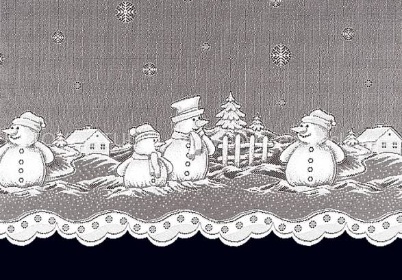 